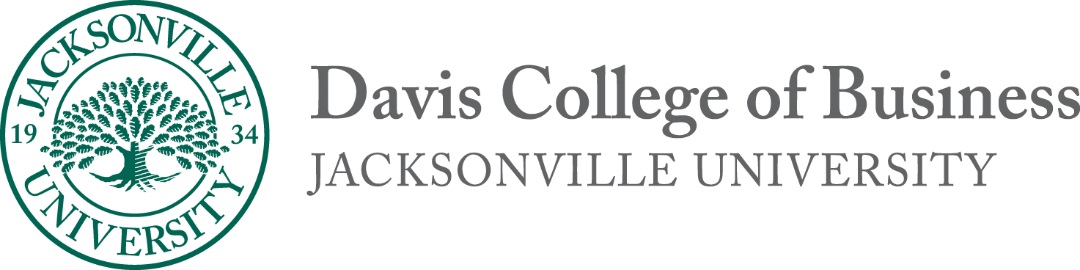 Jacksonville UniversityIntroduction to FinanceFIN301-101Z  Fall 2017Tuesday, Thursday 09:30AM - 10:45AMRoom 263Instructor:	     Professor Maggie FoleyOffice:  	     118A DCOBOffice Hours:     Tuesday and Thursday 11:00 - 1:00 and by appointmentTelephone:	     904 - 256 - 7772  (office), 	806 - 317 - 6882 (cell)E-mail:	   mfoley3@ju.eduVisionOur vision for the Davis College of business is to be recognized as an institution that cultivates global leaders who positively influence and serve their communities, business and nation.MissionOur mission is to deliver a high quality educational program that develops leaders who create and promote ideas with a strategic mindset; demonstrate their business expertise; lead organizations toward economic success; and exhibit the highest standards of professionalism and ethics.Core Mission ValuesWe are committed to supporting continuous personal, professional and leadership development of our students, alumni, and community members.We support progressive and meaningful research, creative activity, and knowledge dissemination. We celebrate excellence in teaching.We strive to become thought-leaders in global management education based on our active pursuit of global partners in business and education We recognize the value of ethnic and cultural diversity and welcome and respect people of differing backgrounds, beliefs, and points of view.We value and foster mentoring relationships and shared responsibility for learning.We embrace and explore technology as a means of enhancing and delivering management instruction in order to increase flexibility for our students and expand our academic outreach.We actively seek partnership opportunities with the corporate community in order to enrich the educational experience of our business students and promote the practical relevance of our college. Learning Goal LG1 Business Expertise: Students will have competencies in LO 1-3: FinanceLG4 Critical thinkingLO 4-1: Students will summarize key information, issues and/or problems using appropriate evidence. LO 4-2: Students will discuss conclusions, implications and consequences.COURSE DESCRIPTIONThis is an introductory class to finance and will therefore, be basic and broad. The class will introduce topics such as the time value of money, stock and stock valuation, bond valuation, efficient market hypothesis, project valuation, and behavioral finance, among others.  COURSE OBJECTIVESAfter completing this course, students are expected to competently:Understand modern portfolio theory, which is the foundation of finance. Ability to analyze and solve time-value-of-money problems. Ability to apply the discounted cash flow model to value debt and equity securities. Understand and apply the different models to evaluate capital budgeting projects.Personal Philosophy of Teaching and LearningTo me, learning is fun. I think that all college students should feel this way about learning. A good instructor makes this happen by making the class clear and interesting, by giving students opportunities for inquiry and rewarding them for critical thinking. To make the class clear and interesting, I focus on conveying the material to the students through real world examples. This equips the students their text book knowledge in a constantly changing world. I believe in using group discussions, in-depth term projects and students’ presentations. I encourage students to ask questions, because those questions help identify where students’ are having difficulty, and helps to keep them interesting in the class. REQUIRED TEXTThe required text for this course is: Foundations of Finance, eighth Editionby Keown, Martin and Petty ISBN-13: 978-0-13-299487-3You will also need a financial calculator or a laptop (highly recommend). Standard scientific or financial calculators are permitted for all exams. Calculators that store text are not permitted.RESOURCESClass website:www.jufinance.com/fin301_17fOr search for the class website from the main website www.jufinance.comMETHOD OF INSTRUCTIONThe structure of the class is a mix of lectures and discussion of the material.  A guest speaker from Merrill Lynch will give us lecture regarding careers in the financial market. Exact date and time will be announced.  NOTES REGARDING ASSIGNMENTS AND WORKLOAD Exams   Three mid exams and one final comprehensive exam will be given during the semester.  Exams are closed book and closed note. The exams will include material from assigned readings and class discussions.  Your attendance in class will help ensure that you do not miss any pertinent information. The exams may include multiple choice questions, short answer questions (baby essays), and “fill in the blank” questions.As exams approach, I will provide more information as to what types of questions you should expect. Also, note that the material we cover in the earlier exams provides a basis for understanding the material in the remainder of the course. Homework There will be several homework sets assigned during the semester. Homework due dates are specified during the course work. Homework is due at the beginning of class. The goal of homework is to help your understanding of the material. Note that questions similar to the homework may appear on exams – so it is important that you understand how to work problems by yourself. Submitted work must be legible. COURSE GRADINGAssignments (option 1, highly recommend)3 Mid Term   							40%Final (Comprehensive)					40%Homework							15%Quizzes							5%Extra Credit							?%Assignments (option 2)3 Mid Term   							55%Final (Comprehensive)					40%Quizzes							5%Extra Credit							?%Assignments (option 3)3 Mid Term   							60%Final (Comprehensive)					40%Extra Credit							?%Class Activities/Participation/Attendance Active and regular participation in class and within your team will be critical to your success.  This includes asking questions, answering questions, and in general being involved. Attendance is expected of all students as part of the learning process is interacting with others.  On that note, it’s impossible for me, your team members, or fellow classmates to further your learning if you aren’t even in class.  Class will begin and end at the designated timesCOURSE GRADING SCALEA	90 - 100%	  	B	80– 87.5%		B+	87.5 – 89%	C+	77.5 – 79%		C	70 – 77.5%		D+	67.5 – 69%	D	60 – 67.5%		F	0 – 59%LATE OR MISSED ASSIGNMENTS OR EXAMSMake-up exams are not offered in this course.  Religious observances and emergency situations will be evaluated on an individual basis and must be accompanied by valid documentation.ACADEMIC MISCONDUCTJacksonville University students are expected to contribute to the development and sustenance of a community characterized by respect, caring and honesty.  The academic honor system of Jacksonville University is based on the premise that each student is expected to adhere to the highest standard of academic honesty.http://www.ju.edu/greenpages/Pages/University-Policies.aspxSPECIAL NEEDShttp://www.ju.edu/greenpages/Pages/University-Policies.aspxCHANGES/ADDITIONS TO SYLLABUSCOURSE WITHDRAWALhttp://www.ju.edu/registrar/Pages/Grading-Information.aspxhttp://www.ju.edu/registrar/Pages/Forms.aspxUNIVERSITY WITHDRAWALhttp://www.ju.edu/registrar/Pages/Grading-Information.aspxhttp://www.ju.edu/registrar/Pages/Forms.aspxMEDICAL WITHDRAWALhttp://www.ju.edu/greenpages/Pages/University-Policies.aspxhttp://www.ju.edu/registrar/Pages/Forms.aspxPLAGIARISM POLICYhttp://www.ju.edu/ctl/Pages/Academic-Integrity.aspxTentative CalendarNote: This is a tentative schedule. Alterations will most likely be made.WeekDateChaptersWeek1Tuesday, 8/29IntroductionThursday, 8/31Chapter 1 Week 2Tuesday, 9/5Chapter 2 Thursday, 9/7Chapter 5Week 3Tuesday, 9/12Chapter 5 Thursday, 9/14Chapter 5Week 4Tuesday, 9/19Chapter 6 Thursday, 9/21Chapter 6Week 5Tuesday, 9/26First mid term Thursday, 9/28Chapter 3Week 6Tuesday, 10/3Chapter 3 Thursday, 10/5Chapter 3Week 7Tuesday, 10/10Chapter 4 Thursday, 10/12Chapter 4Week 8Tuesday, 10/17Second Mid TermThursday, 10/19Chapter 7Week 9Tuesday, 10/24Chapter 7Thursday, 10/26  Chapter 8Week 10Tuesday, 10/31  Chapter 8 Thursday, 11/2Chapter 8Week 11Tuesday, 11/7Third Mid Term Thursday, 11/9Chapter 9Week 12Tuesday, 11/14Chapter 9 Tuesday, 11/16Chapter 10 Week 13Tuesday, 11/21Chapter 10 Thursday, 11/23HolidayWeek 14Tuesday, 11/28Chapter 11 Tuesday, 11/30Review Week 15Tuesday, 12/5ReviewThursday, 12/7ReviewWeek 16Final (comprehensive)